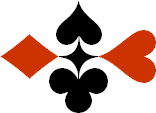 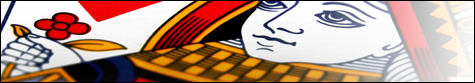 Serie 07 boekje 11 - West opent 2 SABied beide handen - Antwoorden © Bridge Office Auteur: Thijs Op het Roodt

U bent altijd West en uw partner is Oost.
Indien niet anders vermeld passen Noord en Zuid.
Is het spelnummer rood dan bent u kwetsbaar.Biedsysteem toegepast bij de antwoorden
5542
Zwakke 2Stayman 4 kaart hoog, Jacoby hoge en lage kleurenPreëmptief  3 en 4 niveauBlackwood (0 of 3  - 1 of 4)
Heren gestroomlijndNa het eerste boekje vonden de cursisten dit zo leuk, dat ik maar de stoute schoenen heb aangetrokken en meerdere van deze boekjes ben gaan schrijven.

Het enthousiasme van de cursisten heeft mij doen besluiten om deze boekjes gratis aan iedereen die ze wil hebben, beschikbaar te stellen.

Ik heb bewust in eerste instantie geen antwoorden bij de boekjes gemaakt. Maar op veler verzoek toch met antwoorden.Ik zou het waarderen, wanneer u mijn copyright zou laten staan.

Mocht u aan of opmerkingen hebben, laat het mij dan weten.Ik wens u veel plezier met deze boekjes.
1♠AB2Noord

West     OostZuid♠V8V8♥A72Noord

West     OostZuid♥B10985B10985♦AV84Noord

West     OostZuid♦H1095H1095♣AH2Noord

West     OostZuid♣1071072222666
Bieding West

Bieding West
Bieding Oost
Bieding Oost
Bieding Oost
12 SA1332323 SA3 SA3Pas3Oost biedt 3♦. Dat is Jacoby en west antwoordt 3 ♥. Oost met zijn punten biedt 3 Sans Atout en daar blijft het bij.2♠AV8Noord

West     OostZuid♠H43H43♥52Noord

West     OostZuid♥AH9AH9♦AHB4Noord

West     OostZuid♦87638763♣AHB4Noord

West     OostZuid♣V105V1052222121212
Bieding West

Bieding West
Bieding Oost
Bieding Oost
Bieding Oost
12 SA14 SA4 SA2525535 SA36 SA6 SA4Pas4Oost wil duidelijk een slem spelen en alleen in Sans Atout. Anders had hij wel Stayman of Jacoby geboden. Het 5♣ bod van west belooft 0 of 3 azen. Met 5♦ vraagt oost naar de heren. Het 5 Sans Atout bod van west belooft 2 heren. West mist nu een heer en een slem op een snit bieden is niet verstandig. Daarom biedt oost geen 7 Sans Atout, maar 6 Sans Atout.3♠AHBNoord

West     OostZuid♠86328632♥43Noord

West     OostZuid♥H6H6♦AH5Noord

West     OostZuid♦B92B92♣ AB1094Noord

West     OostZuid♣HV72HV722020999
Bieding West

Bieding West
Bieding Oost
Bieding Oost
Bieding Oost
12 SA1332323 SA3 SA3Pas3Oeps! Het verkeerde contract. Maar dit zit opgesloten in ons biedsysteem. 3♣ van oost is Stayman en west met 3♦ heeft geen 4-kaart hoog. Dus blijft er voor oost alleen 3 Sans Atout over. Het is te hopen dat noord niet start met ♥. Stel dat noord alleen ♥ AV heeft. Dan zal hij vermoedelijk een andere kleur kiezen.4♠AV8Noord

West     OostZuid♠5252♥AH9Noord

West     OostZuid♥V6543V6543♦AB64Noord

West     OostZuid♦H3H3♣V92Noord

West     OostZuid♣B1087B10872020666
Bieding West

Bieding West
Bieding Oost
Bieding Oost
Bieding Oost
12 SA1332323 SA3 SA3Pas3Oost biedt Jacoby, waarop west 3♥ biedt. Met zijn 6 punten biedt oost nog 3 Sans Atout. Realiseer u wel, dat west met 26 puntje 3 Sans Atout moet maken.5♠V7Noord

West     OostZuid♠B85B85♥AHB5Noord

West     OostZuid♥963963♦H982Noord

West     OostZuid♦AV104AV104♣AH8Noord

West     OostZuid♣B76B762020888
Bieding West

Bieding West
Bieding Oost
Bieding Oost
Bieding Oost
12 SA13 SA3 SA2Pas2Voor oost niets anders te bieden 3 Sans Atout. Kan geen Stayman en geen Jacoby bieden.6♠A73Noord

West     OostZuid♠VB82VB82♥AV7Noord

West     OostZuid♥H108H108♦VB5Noord

West     OostZuid♦AH1082AH1082♣AH107Noord

West     OostZuid♣992020131313
Bieding West

Bieding West
Bieding Oost
Bieding Oost
Bieding Oost
12 SA1332324 SA4 SA35355456 SA6 SA5PasOm met 13 punten de bieding op 3 Sans Atout te laten uitsterven, vond oost toch wel erg zonde. Hij gaat azen vragen. Het 5♣ van west belooft 0 of 3 azen en oost vraagt nu de heren met 5♦. 5♠ belooft 1 of 4 heren, waarop oost besluit om 6 Sans Atout te bieden.7♠A86Noord

West     OostZuid♠7474♥AV62Noord

West     OostZuid♥75437543♦AH86Noord

West     OostZuid♦VB43VB43♣HVNoord

West     OostZuid♣A106A1062222777
Bieding West

Bieding West
Bieding Oost
Bieding Oost
Bieding Oost
12 SA133232443Pas3Na 3♣ van oost, gaat het 3♥ en door oost 4♥. West heeft 22 punten maar past. Oost heeft geen interesse in een slem. Anders was hij azen gaan vragen. Want oost weet wel wat west (20-22) heeft, maar west weet niet wat oost heeft. 8♠AV3Noord

West     OostZuid♠97649764♥AHNoord

West     OostZuid♥8787♦VB982Noord

West     OostZuid♦H1065H1065♣A98Noord

West     OostZuid♣H53H532020666
Bieding West

Bieding West
Bieding Oost
Bieding Oost
Bieding Oost
12 SA1332323 SA3 SA3Pas3Tja. West met 3♦, wil zeggen, geen 4-kaart hoog. Dus daarom biedt oost 3 Sans Atout.9♠AB5Noord

West     OostZuid♠HV4HV4♥AH10Noord

West     OostZuid♥VB953VB953♦A9753Noord

West     OostZuid♦--♣A5Noord

West     OostZuid♣98632986322020888
Bieding West

Bieding West
Bieding Oost
Bieding Oost
Bieding Oost
12 SA1332323 SA3 SA343PasPasDe verkeerde beslissing van west. Toch? Via 3♦ van oost en 3♥ van west biedt oost 3 Sans Atout. Hij moet wel met zijn 8 punten. West met zijn doubelton ♣ speelt dan liever 4♥ dan 3 Sans Atout. Ongeacht waar noord mee start en of je nu 3 Sans Atout of in 4♥ speelt, je maakt van kop af aan 10 slagen. Misschien, heel misschien, dat in 4♥ de ♣ van oost nog wat opleveren. 10♠AV6Noord

West     OostZuid♠97429742♥HV54Noord

West     OostZuid♥AB973AB973♦A74Noord

West     OostZuid♦V10V10♣HVBNoord

West     OostZuid♣92922121777
Bieding West

Bieding West
Bieding Oost
Bieding Oost
Bieding Oost
12 SA133242PasPasHet 3♦ bod van oost is Jacoby. En ondanks het sprong bod naar 4♥ door west, past oost. Hier is het ook weer een mooi voorbeeld van: Oost weet wat west heeft (21-22) maar west weet niet wat oost heeft (0-?).